SA 1 - Hvor ren er du på hendene?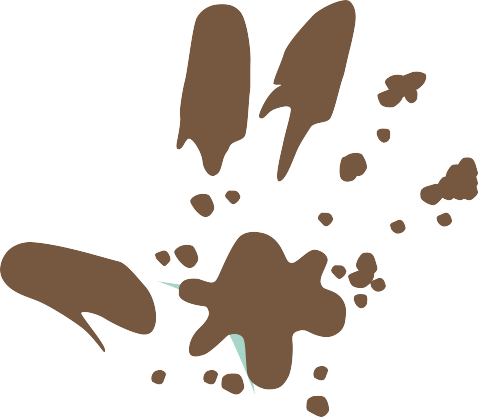 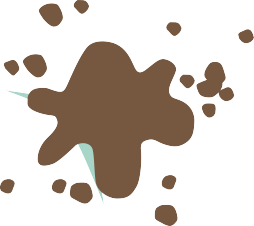 Hvor ren er du på hendene?Svært skitten	SkittenLitt skitten	RenSmittespredning: Håndhygiene57